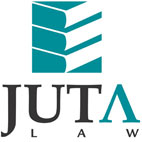 JUTA'S WEEKLY STATUTES BULLETIN(Bulletin 41 of 2018 based on Gazettes received during the week 5 to 12 October 2018)JUTA'S WEEKLY E-MAIL SERVICEISSN 1022 - 6397PROCLAMATIONS AND NOTICESAccounting Standards Board:Notice of publication for comment of Exposure Draft on Identifying Projects to Prioritise on the ASB's Work Programme for 1 April 2020 to 31 March 2023 (ED 171) published 
(BN 110 in GG 41970 of 12 October 2018) (p332)Department of Agriculture, Forestry and Fisheries:Economic Partnership Agreement (EPA): Procedures for the application, administration and allocation of export quotas under the Economic Partnership Agreement between the European Union and Southern African Development Community for the year 2019 published and all previous notices regarding the procedures for the application, administration and allocation of export permits under the SADC-EU EPA replaced 
(GenN 622 in GG 41963 of 8 October 2018) (p4) World Trade Organisation: Application for Market Access Permits for Agricultural Products in terms of the W.T.O. Agreement for 2019 published 
(GenN 625 in GG 41966 of 9 October 2018) (p4)MEDICINES AND RELATED SUBSTANCES ACT 101 OF 1965Medicines Control Council:Schedules amended (GN R1098 in GG 41971 of 12 October 2018) (p11)Notice regarding registration of oral preparations containing bacterial strain(s) published 
(GN R1099 in GG 41971 of 12 October 2018) (p20)HEALTH PROFESSIONS ACT 56 OF 1974Rules relating to the payment of fees for accreditation of education and training offered by education and training institutions published and BN 43 in GG 32043 of 27 March 2009 repealed (BN 112 in GG 41970 of 12 October 2018) (p337)SMALL CLAIMS COURTS ACT 61 OF 1984Establishment of small claims court for the area of Soweto published and GN 1248 in GG 40346 of 14 October 2016 withdrawn (GN 1086 in GG 41970 of 12 October 2018) (p82)BIRTHS AND DEATHS REGISTRATION ACT 51 OF 1992Draft Regulations on the Registration of Births and Deaths, 2018 published for comment (GN 1085 in GG 41970 of 12 October 2018) (p20)PUBLIC SERVICE ACT, PROCLAMATION 103 OF 1994Proposed amendment of Public Service Regulations, 2016 published for comment 
(GN 1088 in GG 41970 of 12 October 2018) (p84)LABOUR RELATIONS ACT 66 OF 1995Bargaining Council for Civil Engineering Industry (BCCEI): Extension of Conditions of Employment Collective Agreement to non-parties until 31 August 2021 published in GN R936 in GG 41888 of 7 September 2018 corrected (GN R1103 in GG 41973 of 12 October 2018) (p4)MARKETING OF AGRICULTURAL PRODUCTS ACT 47 OF 1996 Establishment of statutory measure: Registration of macadamia nurseries, growers, processors, consolidators of nut in shell, importers and exporters of macadamia nuts published with effect from 15 November 2018 (GenN 627 in GG 41970 of 12 October 2018) (p255)Establishment of statutory measure: Records and returns relating to macadamia trees as well as domestic production, processing, imports and exports of macadamia nuts published with effect from 15 November 2018 (GenN 628 in GG 41970 of 12 October 2018) (p261)Establishment of statutory measure and determination of levies on macadamia nuts published with effect from 15 November 2018 (GenN 629 in GG 41970 of 12 October 2018) (p268)NATIONAL SMALL ENTERPRISE ACT 102 OF 1996Proposed amendment of Schedule 1 published for comment 
(GN 1094 in GG 41970 of 12 October 2018) (p94)BASIC CONDITIONS OF EMPLOYMENT ACT 75 OF 1997Sectoral Determination 6: Private Security Sector, South Africa amended with effect from 1 November 2018 (GN 1104 in GG 41974 of 12 October 2018) (p4)NATIONAL WATER ACT 36 OF 1998Reserve determination of water resources for the Mvoti to Umzimkulu Catchments published (GN 1097 in GG 41970 of 12 October 2018) (p102)COMPETITION ACT 89 OF 1998Competition Commission: South African Petroleum Industry Association conditional exemption extended (GN 1084 in GG 41970 of 12 October 2018) (p18)Competition Tribunal: Notification of complaint referral published (GenN 630 in GG 41970 of 12 October 2018) (p272)Notification of decisions to approve mergers published 
(GenN 631 in GG 41970 of 12 October 2018) (p273)GENERAL AND FURTHER EDUCATION AND TRAINING QUALITY ASSURANCE ACT 58 OF 2001Policy for the Quality Assurance of Private Colleges for Continuing Education and Training, offering qualifications registered on the General and Further Education and Training Qualifications Sub-framework, and the Accreditation of Private Assessment Bodies published in GN 926 in GG 41887 of 7 September 2018 corrected 
(GenN 632 in GG 41970 of 12 October 2018) (p273)BROAD-BASED BLACK ECONOMIC EMPOWERMENT ACT 53 OF 2003Practice Note 1 of 2018: Youth Employment Service Initiative Practice published 
(GenN 640 in GG 41975 of 12 October 2018) (p4)ELECTRONIC COMMUNICATIONS ACT 36 OF 2005Applications for Transfer of an Individual Electronic Communications Service and Individual Electronic Communications Network Service Licences from Leon Toerien (estate of Leon Toerien) to Pioneer Connect (Pty) Ltd published for comment 
(GenN 623 in GG 41964 of 8 October 2018) (p4)Notice of withdrawal regarding invitations to apply for a radio frequency spectrum license to provide mobile broadband wireless access services for urban and rural areas using the complimentary bands 700 MHz, 800 MHz and 2.6GHz published and GenN 438 in GG 40145 of 15 July 2016, GenN 583 in GG 40264 of 9 September 2016, GenN 618 in GG 40301 of 23 September 2016 and GenN 78 in GG 40608 of 9 February 2017 revoked 
(GenN 624 in GG 41965 of 8 October 2018) (p4)NATIONAL QUALIFICATIONS FRAMEWORK ACT 67 OF 2008Regulations for the Quality Assurance of Private Colleges for Continuing Education and Training, offering qualifications registered on the General and Further Education and Training Qualifications Sub-framework published (GenN 633 in GG 41970 of 12 October 2018) (p274)COMPANIES ACT 71 OF 2008 Practice Note 1 of 2018: Qualifications of Practitioners in terms of s. 138 (1) published (GN 1095 in GG 41970 of 12 October 2018) (p99)Practice Note 2 of 2018: Subjoining Jurisdiction of Incorporation for External Companies published (GN 1096 in GG 41970 of 12 October 2018) (p101)CIVIL AVIATION ACT 13 OF 2009Notice of publication for comment of proposed amendments to the Civil Aviation Regulations, 2011 published (GN R1102 in GG 41971 of 12 October 2018) (p24)BILLSDraft Civil Aviation Amendment Bill, 2018, notice of intention to introduce and explanatory summary published for comment (GenN 621 in GG 41962 of 8 October 2018) (p4)Draft Division of Revenue Amendment Bill, 2018, notice of intention to introduce and explanatory summary published for comment (GN 1087 in GG 41970 of 12 October 2018) (p83)Draft Fertilizer Bill, 2018, notice of publication for comment 
(GN 1083 in GG 41970 of 12 October 2018) (p17)PROVINCIAL LEGISLATIONEASTERN CAPESpatial Planning and Land Use Management Act 16 of 2013: Ndlambe Local Municipality: Establishment of the Municipal Planning Tribunal and notice of commencement of operations of the Municipal Planning Tribunal published (LAN 218 in PG 4126 of 8 October 2018) (p14)FREE STATESouth African Schools Act 84 of 1996: Resource Targeting List 2019 published 
(PN 98 in PG 71 of 5 October 2018) (p2)KWAZULU-NATALNational Land Transport Act 5 of 2009: Alfred Duma Local Municipality: Extraordinary measures declared in the Ladysmith and surrounding areas to ensure public safety, safe public transportation and transport services affected by violence, unrest, conflict and instability published (PN 115 in PG 2007 of 10 October 2018) (p3)Constitution of the Republic of South Africa, 1996 and Local Government: Municipal Systems Act 32 of 2000: Inkosi Langalibalele Local Municipality: Child Care Facilities By-law, 2017 published (PN 116 in PG 2008 of 11 October 2018) (p23)Spatial Planning and Land Use Management Act 16 of 2013 (SPLUMA): Msunduzi Local Municipality: Appointment of members to the Municipal Planning Tribunal and the Appeal’s Advisory Panel published (MN 109 in PG 2008 of 11 October 2018) (p241)MPUMALANGANational Environmental Management: Protected Areas Act 57 of 2003: Pixley Ka Seme Local Municipality: Notice of intention to exclude an area as part of the an existing Mabola Protected Environment published for comment (PN 127 in PG 2975 of 12 October 2018) (p14)Local Government: Municipal Property Rates Act 6 of 2004: Emalahleni Local Municipality: Property Rates By-law published with effect from 1 July 2018 
(LAN 79 in PG 2975 of 12 October 2018) (p21)NORTHERN CAPENotice of intention to introduce the Northern Cape Planning and Development Act Repeal Bill, 2018 and explanatory summary published for comment 
(GenN 116 in PG 2218 of 8 October 2018) (p14)Siyancuma Local Municipality: Tariff List 2018/2019 published 
(MN 33 in PG 2218 of 8 October 2018) (p16)NORTH WESTNorth West Liquor Licensing Act 6 of 2016: North West Liquor Licensing Regulations, 2018 published for comment (PN 211 in PG 7942 of 10 October 2018) (p3)WESTERN CAPELocal Government: Municipal Demarcation Act 27 of 1998: Electoral Commission: Notice of view expressed that re-determination of municipal boundaries, as published under LAN 57210 in PG 7968 of 10 August 2018, will not materially affect the representation of voters in councils of municipalities published (PN 124 in PG 7987 of 4 October 2018) (p2)Local Government: Municipal Systems Act 32 of 2000 and Spatial Planning and Land Use Management Act 16 of 2013: George Local Municipality: Notice to comment on the draft amendment of the Spatial Development Framework published 
(LAN 57326 in PG 7988 of 5 October 2018) (p789)This information is also available on the daily legalbrief at www.legalbrief.co.za